Pińczów, dnia 3 grudnia 2018 rokuZamawiający:Powiat Pińczowski
ul. Zacisze 5
28-400 PińczówPiPR.IV.041.5.45.2.2016 - NWykonawcyUczestniczący w postępowaniu o zamówienie publicznena dostawę wraz z montażem wyposażenia dydaktycznego  
dla Zespołu Szkół Zawodowych w Pińczowie - narzędzia 
INFORMACJA Z OTWARCIA OFERTZamówienie publiczne na dostawę wraz z montażem wyposażenia dydaktycznego  dla Zespołu Szkół Zawodowych w Pińczowie – meble.  Zamawiający, Powiat Pińczowski, działając na mocy art. 86 ust. 5 ustawy Prawo zamówień publicznych, zwanej dalej ustawą Pzp, zawiadamia, że: otwarcie ofert odbyło się w dniu 03.12.2018r godz. 11:00 w Starostwie Powiatowym Pińczowiekwota, jaką Zamawiający zamierza przeznaczyć na sfinansowanie zamówienia wynosi: 
47 905,16 zł,do wyznaczonego terminu składania ofert, oferty złożyli następujący Wykonawcy: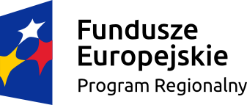 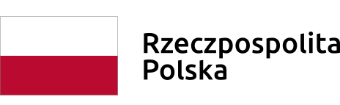 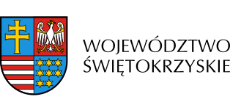 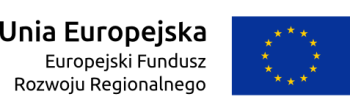 Nr ofertyNazwa (firma) 
i adres wykonawcyCenaOkres gwarancji / czas reakcji serwisuUwagi1.MaGoPoll Gogacz Robert 
ul. Dębowa 51, 26-670 Pionki85 903,20 zł31 miesięcy / 48 godzin2.MaNComplex 
Grzywna Marek, Łapacz NorbertUl. Przyborowskiego 4/125-417 Kielce67 884,93 zł31 miesięcy / 48 godzin3.Firma Handlowa „MAJSTER” 
Robert Tubielewicz,Ul. 1 Maja 13/1, 78-400 Szczecinek46 499,00 zł31 miesięcy / 48 godzin